金沢市子ども会連合会高校生リーダー＆少年委員企画！！わくわくフェスティバル　2021in　KANAZAWA募集要項テーマ　わくわく旅行記目　的　参加者同士の交流を深め、わくわくした冒険を楽しもう！対　象　小学校4～6年生（応募時）　＊子ども会安全共済会に加入していること！定　員　20名程度（1団体3～4名程度で先着順）＊1団体の参加者が多数の場合は要相談日　時　2022年3月26日(土)場　所　キゴ山ふれあい研修センター 青少年交流棟　金沢市小豆沢町ヲ４　TEL 229－0583集　合　9：00　受付	長土塀青少年交流センター2Ｆ　9：15出発解　散　17：30頃	長土塀青少年交流センター着・解散参加費　600円（当日集めます。）　　持ち物　活動に適した服装、内履き、保険証の写し、マスク（2枚以上）、タオル、筆記用
具、常備薬、その他必要だと思われる物※ゲームなど活動に不要な物は持ってこないで下さい。備　考　当日参加者は必ず検温した上でご参加ください。新型コロナウイルス感染拡大防止のため、様々な活動が中止になっています。金沢市子ども会連合会としても、細心の注意を図り施設利用についてのガイドラインに沿って活動していきたいと思っています。　　　　また、参加者につきましては注意事項等を後日お知らせ致します。日　程　＊詳しい内容は来てからのお楽しみ！　中学生、高校生と一緒に楽しもう！＜問い合わせ＞　金沢市子ども会連合会　金沢市長町3-3-3（長土塀青少年交流センター2F）TEL:261-8300 　FAX:234-2997 　e-mail:k.child@alto.ocn.ne.jp申込書わくわくフェスティバル2021に参加します。応募締め切り　　2022年2月24日(木)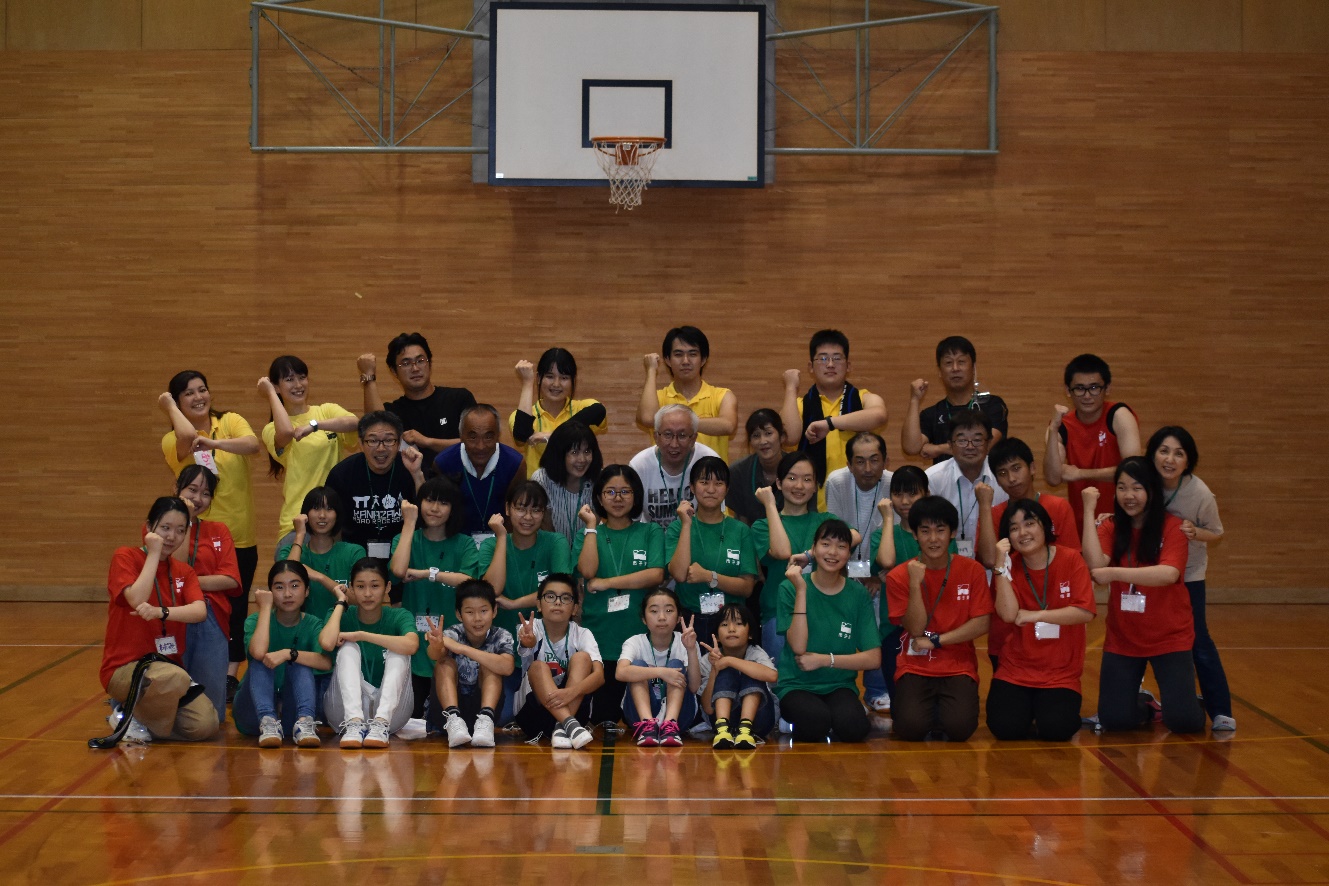 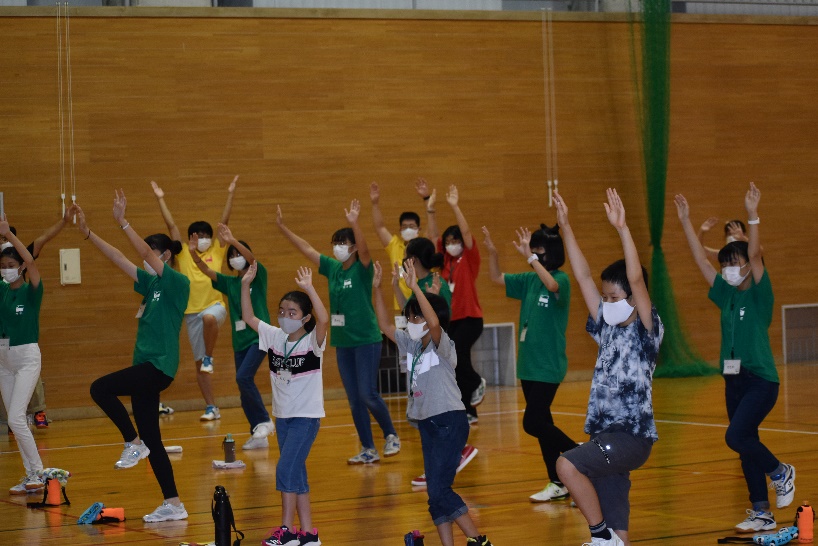 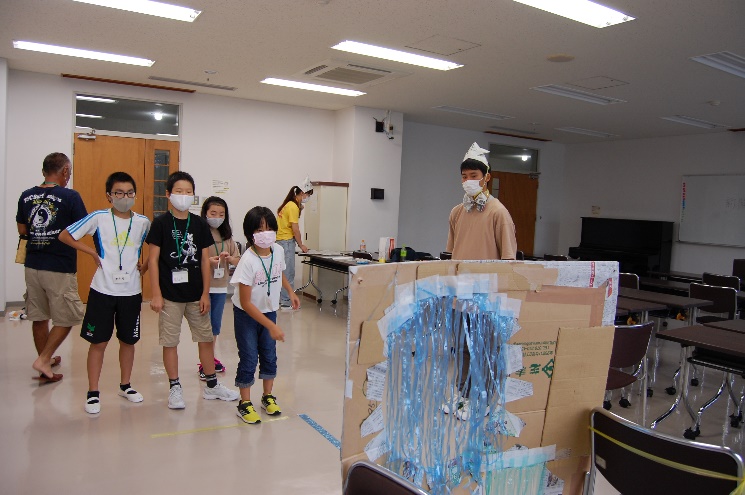 26日（土）9：00　集合・受付9：15　長土塀青少年交流センター 発9：50　キゴ山 着10：00　開会式10：30　アイスブレイク：遊びを通して緊張を解きほぐし友達をつくろう！12：00　昼食（食堂）13：00　運動会：みんなで体を動かして交流しよう！15：00　クラフト（工作）：思い出を形に残そう！17：00　キゴ山　発　17：30　長土塀青少年交流センター 着団　体　名　　　　　子連・少連学校名学年　　年ふりがな名　前生年月日　　　　　年　　　　月　　　　日　　　　　年　　　　月　　　　日　　　　　年　　　　月　　　　日　　　　　年　　　　月　　　　日アレルギー無　　・　　有　　　（　　　　　　　　　　　　　　　　　　　　　　　　　　　　　　　　　　　　　　）無　　・　　有　　　（　　　　　　　　　　　　　　　　　　　　　　　　　　　　　　　　　　　　　　）無　　・　　有　　　（　　　　　　　　　　　　　　　　　　　　　　　　　　　　　　　　　　　　　　）無　　・　　有　　　（　　　　　　　　　　　　　　　　　　　　　　　　　　　　　　　　　　　　　　）無　　・　　有　　　（　　　　　　　　　　　　　　　　　　　　　　　　　　　　　　　　　　　　　　）無　　・　　有　　　（　　　　　　　　　　　　　　　　　　　　　　　　　　　　　　　　　　　　　　）無　　・　　有　　　（　　　　　　　　　　　　　　　　　　　　　　　　　　　　　　　　　　　　　　）無　　・　　有　　　（　　　　　　　　　　　　　　　　　　　　　　　　　　　　　　　　　　　　　　）保護者氏名印印印印印印印印住　　所電話番号（緊急連絡先）電話番号（緊急連絡先）